          ҠАРАР                                                                           РЕШЕНИЕО внесении изменений в решение Совета сельского поселения Алексеевский  сельсовет муниципального района Благоварский район Республики Башкортостан от 5 ноября 2020 года № 22-135 «О Стратегии социально-экономического развития сельского поселения Алексеевский сельсовет муниципального района Благоварский район Республики Башкортостан до 2030 года»Совет сельского поселения Алексеевский  сельсовет муниципального района Благоварский район Республики Башкортостан решил:  Внести изменения в Стратегию социально-экономического развития сельского поселения Алексеевский сельсовет муниципального района Благоварский район Республики Башкортостан до 2030 года, изложив в новой редакции (прилагается).  Решение обнародовать на информационном стенде в здании администрации сельского поселения Алексеевский сельсовет муниципального района Благоварский район Республики Башкортостан по адресу: с. Пришиб, ул. Ленина, д.38 и на сайте сельского поселения Алексеевский сельсовет муниципального района Благоварский район Республики Башкортостан.Контроль исполнения решения возложить на постоянную комиссию Совета по бюджету, налогам и вопросам муниципальной собственности.Глава сельского поселения Алексеевский сельсовет муниципальногорайона Благоварский районРеспублики   Башкортостан                                                                    С.С.Кунцс. Пришиб«13» февраля 2024 г.№10-74                                                                              Приложениек решению Совета сельского поселения Алексеевский  сельсовет муниципального    района  Благоварский район                                                                                                                          Республики Башкортостан                                                                                                                                  от 13 февраля 2024года  № 10-74Стратегиясоциально-экономического развития администрации сельского поселения Алексеевский сельсовет муниципального района Благоварский район Республики Башкортостан на период до 2030 годаВведениеСтратегия социально-экономического развития – документ, устанавливающий приоритетные цели и задачи деятельности органов местного самоуправления по решению проблем развития экономики и социальной сферы муниципального образования. Основные положения Стратегии конкретизируются при разработке  документов среднесрочного и текущего планирования, что обеспечивает необходимый механизм для ее реализации.Стратегия социально-экономического развития сельского поселения Алексеевский сельсовет до 2030 года определяет основные стратегические направления социально-экономического развития и приоритеты социально-экономической политики администрации сельского поселения, прогноз основных параметров социально-экономического развития.В рамках аналитического этапа разработки Стратегии проведён комплексный анализ стартовых условий и исходных предпосылок социально-экономического развития сельского поселения Алексеевский сельсовет, по результатам которого сформирована характеристика муниципального образования, позволяющая оценить роль и вклад в экономику Благоварского района. В Стратегию включены основные выводы из проведенного анализа, результаты SWOT-анализа (анализа сильных и слабых сторон, потенциальных возможностей и угроз развития) и основные проблемы развития сельского поселения Алексеевский сельсовет, которые увязаны с целями и задачами, и на которые должны быть направлены основные мероприятия плана реализации Стратегии.	Реализация основных положений Стратегии позволит повысить качество жизни населения, усилит конкурентоспособность экономики сельского поселения Алексеевский сельсовет. I.Характеристика сельского поселения, анализ его территориальных и субрегиональных особенностей, место и роль в развитии района.Дата образования сельского поселения Алексеевский сельсовет- 31 января 1935 года. Общая площадь земель сельского поселения: 11926 гаПришиб, село в Благоварском районе, центр сельского поселенияАлексеевский сельсовет. Расположено в 35 км к северо-востоку от райцентра с.Языково и 51 км к северо-востоку от железнодорожной станции Благовар. Население: в 1920 — 252 человек; 1939 — 437; 1959 — 326; 1989 — 1052; 2002 — 925 человек. Живут русские, татары, немцы. На территории сельского поселения расположены: МОБУ СОШ с.Пришиб, МБДОУ с.Пришиб и два его филиала в в с.Новоникольское и д.Алексеевка, СВА с.Пришиб и два ФАП в с.Новоникольское и д.Алексеевка, Пришибская сельская модельная библиотека, Приход Успенской Девы Марии д.Алексеевка ( католический), Евангелическо-Лютеранская община с.Пришиб, действуют филиал Дома дружбы народов Немецкий историко-культурный центр с.Пришиб, Сельский дом культуры с.Пришиб, тренажерный зал с.Пришиб.Основано в нач. 20 в. немецкими переселенцами из Таврической губернии на территории Уфимского уезда на землях, купленных у помещика Базилевского, под названием Нейпришиб. Фиксировалось также под названием Пришиб № 6, Колония № 6. С 30-х годов имеет современное название.Сельского поселенияАлексеевский сельсовет муниципального района Благоварский район  находится на северо-восточной окраине Бугульминско-Белебеевской возвышенности.Территория леса (преобладают берёза, дуб, липа и осина) в районе занимает всего 7% территории района.Климат в районе континентальный с недостаточным увлажнением. Протекающая река Кармасан по территории района маловодна.Наиболее распространены типичные и выщелоченные чернозёмы.Рис. 1 Территория сельского поселения Алексеевский сельсовет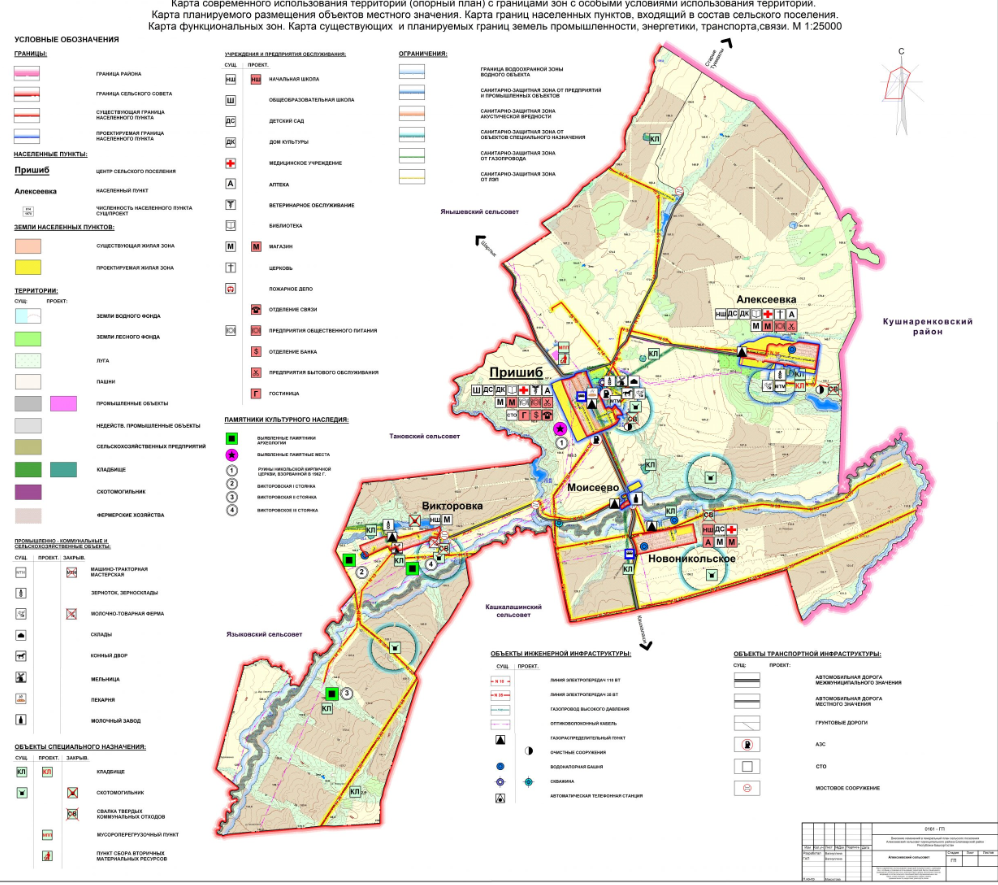 Социально-экономическое развитие сельского поселения Алексеевский сельсовет в большей степени определяется его экономико-географическим положением и неразрывно связано с развитием животноводческой отрасли, туризма и сельского хозяйства.В сфере промышленного производства успешные производственные показатели достигнуты в пищевой отрасли, динамика развития которой ежегодно носит положительный характер. Производители молока, вкладывая с каждым годом значительные инвестиции, увеличивая производительность, все больше создают новые производственные места, где местное население находит дополнительные рабочие места.       Административный центр: Административным центром сельского поселения Алексеевский сельсовет является село Пришиб .      Население сельского поселения: на 01.10.2024 г. – 1776 человек. Информация об численности населения по населённым пунктам сельского поселения Алексеевский сельсовет представлена в таблице 1. Таблица 1. Численность населениясельского поселения Алексеевский сельсовет (человек)Из пяти населённых пунктов на территории сельского поселения Алексеевский сельсовет – один населённый пункт с численностью населения менее пятидесяти человек – село Моисеево.   Жизненные проблемы малонаселенных пунктов, в основном одинаковые. Одна из проблем малых сел - отдаленность от административных центров поселений, района, слабая транспортная доступность, низкое качество дорог, отсутствие регулярного автобусного сообщения.          Численность населения уменьшается   за счёт естественной убыли и миграционного оттока. Количество фактически проживающих жителей часто меньше, чем зарегистрировано (прописано) в данном населённом пункте.Население, проживающее в данных населенных пунктах, в основном, занято в личном подсобном хозяйстве, сбором дикоросов (грибы, ягоды), охотой и рыболовством.В течение долгосрочной перспективы возможно сокращение числа малых населенных пунктов в связи с полной убылью населения.Полезные ископаемые представлены преимущественно строительными материалами (гравийно-песчаные смеси, песчаник и глины). Охотничьи угодья используются, в основном, для любительской охоты и, по экспертным оценкам, располагают достаточным потенциалом, однако, на локальных территориях возможно их истощение за счет перепромысла и трансформации среды обитания в процессе хозяйственной деятельности.Характерной тенденцией последних лет, связанной с развитием личных подсобных хозяйств поселения, является незначительное снижение поголовья скота. Причины, сдерживающие развитие личных подсобных хозяйств, следующие:- Трудности с обеспечением кормами. - Сложность сбыта произведенной продукции. Население в настоящее время реализует излишки продукции, в основном, на рынках. Однако многие населенные пункты поселения расположены вдали от рынков сбыта, что серьезно затрудняет сбыт, произведенной ими продукции.- Старение населения из-за ухудшающейся демографической ситуации.В связи с этим органы местного самоуправления должны ставить перед собой первостепенную задачу занятости и самозанятости населения.I.1. АНАЛИЗ ФАКТОРОВ РАЗВИТИЯ сельского поселения Алексеевский сельсоветI.1а  Преимущества и недостатки развития сельского поселения Алексеевский сельсоветI.1в. Возможности развития и риски I.2. Приоритеты, цели и задачи социально-экономического развитиясельского поселения Алексеевский сельсовет Имеющийся потенциал социально-экономического развития сельского поселения Алексеевский сельсовет с учётом достигнутых результатов, складывающихся конкурентных преимуществ и угроз определяет главную цель, цели и задачи социально-экономического развития сельского поселения Алексеевский сельсовет.         Комплекс преобразований должен оказать положительное влияние на развитие различных сфер деятельности и повышение уровня жизни на территории сельского поселения Алексеевский сельсовет.Стратегическими приоритетами сельского поселенияи Алексеевский сельсовет являются:-  повышение качества жизни, укрепление здоровья населения, обеспечение стабильного демографического развития ;- сохранение и развитие культуры, традиционных  духовно-нравственных ценностей;- повышение конкурентоспособности экономики;- экология живых систем и рационального природопользования;- сбалансированное пространственно- территориальное развитие; - сбалансированное развитие территорий;В рамках поставленной стратегической цели и выбранных приоритетов сформирована  система развития сельского поселения Алексеевский сельсовет.Стратегической целью социально-экономического развития сельского поселения Алексеевский сельсовет на долгосрочную перспективу является: повышение уровня жизни населения за счёт развития экономического потенциала и повышения эффективности использования природных ресурсов.В рамках стратегической цели определено пять целей социально-экономического развития сельского поселения Алексеевский сельсовет.Цель 1. Повышение инвестиционной привлекательности и развитие экономического потенциала    Для достижения поставленной цели необходимо решить следующие задачи:    1.1.     Развитие сельского хозяйства, туризма.    1.2. Развитие малого и среднего предпринимательства на территории сельского поселения.    1.3.   Улучшение инвестиционного климата территории и привлечение инвестиций в экономику.Цель 2. Повышение эффективности использования природных ресурсов района   Для достижения поставленной цели необходимо решить следующие задачи:   2.1. Обеспечение рационального использования природных ресурсов, в том числе возобновляемых ресурсов.   2.2. Использование участков лесного фонда для культурно-оздоровительных, туристических целей, создание инфраструктуры туризма, охоты и рыбалки. Цель 3. Повышение уровня и качества жизни населения    Для достижения поставленной цели необходимо решить следующие задачи:   3.1. Обеспечение повышения безопасности жизнедеятельности населения.   3.2. Содействие улучшению жилищных условий, в том числе обеспечение жильём граждан, нуждающихся в улучшении жилищных условий, увеличение уровня благоустройства населённых пунктов. Цель 4. Развитие транспортной и инженерной инфраструктуры    Для достижения поставленной цели необходимо решить следующие задачи:4.1 Сохранение и развитие транспортной инфраструктуры.4.2. Модернизация и развитие коммунальной инфраструктуры.4.3.   Создание условий для развития строительства.Цель 5. Эффективное муниципальное управление.   Для достижения поставленной цели необходимо решить следующие задачи:   5.1. Повышение эффективности управления муниципальными финансами и совершенствование межбюджетных отношений.   5.2. Повышение эффективности использования муниципального имущества.   5.3. Обеспечение повышения эффективности муниципального управления.   5.4. Обеспечение развития информационного общества.            Достижение целей  позволит максимально  повысить эффективность социальной сферы, иметь устойчивую экономику, снизить уровень дотационности бюджета, обеспечить надежную и качественную инфраструктуру жизнеобеспечения всех групп населения, придать сельскому поселению привлекательный имидж для сохранения и привлечения жителей, инвесторов,  что станет основой для качественного роста уровня жизни населения. I.3. Сценарии развития на период до 2030 годаНа основе анализа основных факторов сформированы наиболее вероятные сценарии долгосрочного развития сельского поселения Алексеевский сельсовет с учётом сценариев, определённых в Стратегии социально-экономического развития Республик Башкортостан до 2030 года и Стратегии социально-экономического развития Благоварского района до 2030 года.При разработке сценариев социально-экономического развития сельского поселения Алексеевский сельсовет проанализировано состояние направлений развития и определены тенденции их развития под влиянием внутренних и внешних факторов.Консервативный сценарий предполагает реализацию только части запланированных проектов в связи с ухудшением социально-экономических условий Благоварского района, Республики Башкортостан и Российской Федерации в целом. Инвестиционная и экономическая активность будет низкой. Сокращение численности населения района будет происходить более высокими темпами – по отношению к 2020 году, на 31,2% к концу 2030 года. При развитии экономики по консервативному сценарию крупные инвестиционные проекты под влиянием действующей негативной ситуации в условиях замедления темпов роста экономики будут отложены на неопределенный период до стабилизации экономической ситуации в стране.Сложившаяся в стране неблагоприятная финансово-экономическая ситуация продолжит влияние на уровень инфляции и сокращение бюджетных расходов. Реальная заработная плата будет иметь отрицательную либо околонулевую динамику.Численность постоянного населения, запланированная в консервативном варианте, соответствует значениям показателей, обозначенных для сельского поселения Алексеевский сельсовет.Консервативный вариант развития является наихудшим, при котором основная задача власти - сохранение положительных тенденций развития экономики и обеспечение роста основных показателей социально-экономического развития.Базовый (умеренно-оптимистичный) сценарий. Выступает в качестве одного из наиболее вероятных и в целом приемлемых вариантов перспективного развития экономической системы сельского поселения Алексеевский сельсовет. Его показатели не стоит рассматривать как средние арифметические величины между высокими и низкими прогнозными оценками, а скорее, как реалистичные точки роста экономики поселения до 2030 года. Развитие сельского поселения Алексеевский сельсовет в данном варианте будет происходить на основании сложившихся социально-экономических тенденций, относительно умеренных темпах роста экономики района. Базовый сценарий предполагает повышение эффективности использования всех видов ресурсов, привлечению в район инвестиций, созданию благоприятных условий для осуществления хозяйственной деятельности. Позитивные изменения в экономике будут сопровождаться положительными сдвигами в социальной сфере. Основными вариантами перспективного развития экономики сельского поселения Алексеевский сельсовет будут – переработка сельскохозяйственной продукции, - сельскохозяйственное производство, - транспортная инфраструктура, - жилищное строительство. Развитие сельскохозяйственного производства является одним из приоритетных направлений экономики района, которое подтверждается таким фактором, как высокая доля сельскохозяйственного производства в общем объеме отгруженной продукции и численностью занятых в данной отрасли. Планируется увеличение объемов производства сельскохозяйственной продукции (зерно, мясо, молоко) за счет организации вновь созданных крестьянских фермерских и личных подсобный хозяйств, за счет освоения энергосберегающих технологий в растениеводстве, обновления парка сельскохозяйственных машин и организации сельскохозяйственных потребительских кооперативов по закупу сельскохозяйственной продукции и переработки данной продукции на их базе. Развитие транспортной инфраструктуры предполагает реконструкцию автомобильных дорог с заменой переходного типа покрытия на асфальтобетонное, что позволит улучшить техническое состояние дорог, безопасность и комфортность движения и транспортную доступность.Оптимистический сценарий предполагает самое активное развитие территории. В условиях достаточно благоприятной социально-экономической ситуации                     в Благоварском районе и в целом в Российской Федерации ожидается реализация всех намеченных инвестиционных и инфраструктурных проектов в полном объёме и в намеченные сроки. Развитие транспортной инфраструктуры в значительной мере улучшит инвестиционный климат и позволит привлечь относительно крупных внутренних и внешних инвесторов, а также будет способствовать значительной диверсификации экономики, созданию новых производств, в том числе на основе использования природно-ресурсного потенциала сельского поселения Алексеевский сельсовет.Оптимистический сценарий развития предполагает существенное увеличение основных социально-экономических показателей развития. I.4. Ожидаемые результаты реализации Стратегии Реализация Стратегии будет способствовать решению основных проблем и задач развития сельского поселения. Это позволит улучшить показатели социально-экономического развития.            Региональная политика, закрепленная Стратегией социально-экономического развития, определила в качестве приоритета развития Благоварского района сельскохозяйственное производство, что соответствует потенциальным возможностям и природным ресурсам сельского поселения Алексеевский сельсовет.Алексеевское сельское поселение, благодаря благоприятной экологической обстановке и благоприятной расположенности, будет развиваться как база переработки молока для промышленного кластера. Перспективы связаны с развитием деятельности в сфере сельского хозяйстваКачественное образование, создание условий для улучшения качества медицинского обслуживания, доступные культурные блага, высокий уровень безопасности, чистая окружающая среда, улучшение благоустройства населенных пунктов будут способствовать привлечению и удержанию высококвалифицированных специалистов.          Ожидаемые результаты по целям и задачам социально-экономического развития приведут к остановке естественного оттока населения, что поспособствует к демографическому росту сельского поселения. Направления и проекты социально- экономического развитиясельского поселения Алексеевский сельсовет на период до 2030 года1  Человеческий капиталПо численности населения Алексеевский сельсовет – один из самых многочисленных сельсоветов среди поселений Благоварского районаДемографическая ситуация в сельском поселении Алексеевский сельсовет на протяжении последних десяти лет характеризуется продолжающимся ростом естественной убыли населения и преобладанием миграционного оттока. График 2. Миграционный отток населения сельского поселения Алексеевского сельского совета за период с 2017 года по 2023 годНеобходимо отметить, что из сельского поселения выезжают наиболее активные слои населения, которые желают иметь высокий жизненный уровень не только для себя, но и для членов своих семей и широкий круг возможностей на трудоустройство. В сельского поселения приезжает в основном население пенсионного возраста. Таблица 1. Рождаемость, смертность и естественный прирост в сельском поселении Алексеевский сельсоветЗа годы с 2017 по 2023 год наблюдается спад естественного прироста населенияДемографическая политика направлена на реализацию мероприятий по развитию демографического потенциала поселения и основывается на основных задачах до 2030 г.:Повышение рождаемости: пропаганда ценностей семьи; совершенствование системы адресной помощи семьям; развитие системы социально-психологической поддержки и консультирования семей в кризисные периоды семейной жизни. Увеличение продолжительности жизни: рост ожидаемой продолжительности здоровой (активной)  жизни, охрана репродуктивного здоровья подростков;Снижение смертности населения в трудоспособном возрасте, особенно смертности мужчин, снижение смертности от несчастных случаев, отравлений и травм;Реализация мероприятий по развитию рынка труда, снижению уровня безработицы;Реализация молодежной политики, в том числе патриотическое воспитание молодежи, организация временной занятости несовершеннолетних в летний период и др.;Осуществление полномочий по предоставлению социального обслуживания гражданам пожилого возраста и инвалидам, семьям с детьми, находящимся в  трудной жизненной ситуации, безнадзорным детям, детям с ограниченными возможностями.Роль сельского поселения в реализации демографической политики заключается в основном в содействии мероприятиям районного уровня по решению указанных выше задач в пределах компетенции сельского поселения. Для сбалансированного социально-экономического развития будут создаваться условия для повышения уровня и качества жизни населения через реализацию муниципальных программ, направленных:           -  на обеспечение безопасности жизнедеятельности на территории сельского поселения;                                               -  развитие культурно-досугового сектора;           - развитие доступного массового спорта и успешной самореализации молодёжи.Воспитание здорового, образованного, предприимчивого молодого поколения сможет в долгосрочной перспективе повысить благосостояние и уровень жизни.В целях увеличения численности населения будет осуществляться реализация мероприятий по закреплению квалифицированных молодых специалистов - выпускников образовательных организаций высшего образования на территории сельского поселения Алексеевский сельсовет, по взаимодействию с образовательными организациями высшего образования для целевой подготовки востребованных в специалистов за счёт средств федерального бюджета.        В целях решения жилищных проблем требуется улучшение качества жилищных условий и обеспечение доступности жилья.  Будет продолжена реализация мероприятий по обеспечению жильем отдельных категорий граждан.          В целях предоставления населению качественных муниципальных услуг, планируется укрепление материально-технической базы   учреждений бюджетной сферы,   строительство,  реконструкция и капитальный ремонт объектов социальной инфраструктуры через участие в государственных программах.Повышение качества жизни и обеспечение безопасности жизнедеятельности населения будет осуществляться путём проведения профилактических мероприятий, направленных на предотвращение правонарушений и употребления психоактивных веществ среди молодёжи,  мероприятий,  направленных на оказание помощи семьям и детям, находящимся в социально опасном положении,  повышение безопасности дорожного движения, повышение уровня защиты населения и территории от чрезвычайных ситуаций природного и техногенного характера. 	В целях повышения уровня и качества жизни маломобильных групп населения будут осуществляться мероприятия по обеспечению беспрепятственного доступа к приоритетным объектам и услугам в сферах жизнедеятельности инвалидов.В перспективе до . прогнозируется рост численности трудовых ресурсов поселения, которая близка к численности населения в трудоспособном возрасте. Рост числа новых рабочих мест прогнозируется за счет размещения объектов туристско-рекреационной инфраструктуры, развития сельского хозяйства, строительства новых производственных объектов. Кроме того, развитие на территории поселения рекреационной деятельности, ориентированной на удовлетворение потребностей жителей сельского поселения Алексеевский сельсовет, будет способствовать развитию объектов сферы услуг.Формирование новых рабочих мест в рамках реализуемых на территории поселения инвестиционных проектов приведет к росту числа занятых в экономике поселения. Большее число трудоспособного населения сможет получить работу вблизи от мест проживания. Также прогнозируется рост маятниковой миграции населения из соседних муниципальных образований на территорию сельского поселения Алексеевский сельсовет. Приоритетные направления социально-экономического развития сельского поселения Алексеевский сельсовет приняты на основе максимального (оптимистического) прогноза численности населения. Варианты развития сельского поселения Алексеевский сельсовет определены с учетом имеющихся инвестиционных предложений, а также разработанной проектной документации.Реальный сектор экономики1. Туристско-рекреационный комплексТуристско-рекреационный комплекс включает в себя объекты туристской и рекреационной инфраструктуры, объекты культурного наследия, которые представляют собой ресурс для развития туристской и рекреационной деятельности, а также садоводческие объединения и места массового отдыха местного населения. Территория поселения располагает значительным ландшафтно-рекреационным потенциалом и ресурсами, промысловой базой для развития регулируемой охоты и рыбной ловли. Основным задачами является благоустройство мест массового отдыха населения, развитие объектов туристско-рекреационной инфраструктуры, сохранение и использование объектов культурного наследия, эффективное использование неиспользуемых объектов рекреационной инфраструктуры (баз отдыха, детских летних лагерей и др.). Формирование Алексеевской рекреационной зоны рассматривается в Благоварском муниципальном районе в качестве одной из территорий активного рекреационного освоения и благоустройства. В числе мероприятий необходима разработка проекта благоустройства рекреационной зоны с выделением функциональных зон различного назначения. В пределах данной зоны рекомендуется выделение следующих функциональных зон: зона промысловой рекреации (для рыболовства), зона кратковременного отдыха у воды, пляжная зона (с благоустройством береговой линии). В рамках благоустройства рекреационной зоны необходима организация дорожно-тропиночной сети, установка информационных стендов и урн для мусора, возможно размещение необходимых временных построек. 2. Производственная деятельностьПерспективы развития производственно-промышленного комплекса сельского поселения Алексеевский сельсовет связаны, в первую очередь, с использованием имеющихся конкурентных преимуществ территории:Наличие свободных земельных участков.Наличие собственной ресурсно-сырьевой базы: лесные ресурсы, общераспространенные полезные ископаемые, агропромышленная база.Наличие трудовых ресурсов.Приоритетные виды производственной деятельности:– рыбоводство;- пищевая промышленность ;– производство строительных материалов;- производство меда.С целью развития производственной деятельности необходимо вовлечение в хозяйственное использование неиспользуемых земель. Формирование обособленных производственных зон требует привлечение инвесторов для реконструкции и нового строительства производственных объектов, содействие в строительстве транспортных подъездов и инфраструктурном обеспечении потенциальных инвестиционных площадок. С целью обеспечения воспроизводства минерально-сырьевой базы местного значения необходимо резервирование территории для добычи ПГС. 3. Придорожный сервисВ рамках социально-экономического развития Благоварского муниципального района до 2030 г. планируется развитие комплексов придорожного сервиса и транспортно-логистической инфраструктуры на территории сельского поселения Алексеевский сельсовет:Необходимо комплексное освоение территории в зоне влияния автодороги «Кашкалаши - Янышево» с возможностью размещения дополнительных смежных объектов, в том числе торговли, общественного питания.4. Малый бизнесСтратегической целью в области развития малого предпринимательства должна стать реализация потенциала малого бизнеса, как наиболее динамичного сектора экономики, который обеспечивает создание дополнительных рабочих мест, формирование оптимальной структуры экономического комплекса, насыщение рынка товарами и услугами, а также одного из источников доходной части бюджета муниципального образования.Для развития малого бизнеса необходимо:– разработка и реализация программы поддержки развития малого предпринимательства;– поддержка развития приоритетных видов деятельности;– выделение территорий для развития малых и средних предприятий.Приоритетные виды экономической деятельности для малого предпринимательства. Для социально-экономического развития сельского поселения Алексеевский сельсовет  необходимо добиваться изменений в структуре малого бизнеса в сторону увеличения доли предприятий, работающих в сфере предоставления различных видов услуг, в том числе услуг ЖКХ, бытового и социального обслуживания населения (здравоохранения, образования, в сфере потребительского рынка, общественного питания). В рамках национального проекта по развитию АПК перспективным является развитие малого предпринимательства в сельском хозяйстве и развитии смежных и обслуживающих производств. Актуальным остается внедрение малого бизнеса в сферу развития спортивных учреждений, а также сферу развития туристско-рекреационных услуг. Повышение инвестиционной привлекательности территорииОдной из основных задач является привлечение инвестиционных ресурсов в экономику муниципального образования. Для решения этой задачи необходимо развитие инвестиционного потенциала территории с созданием благоприятного правового климата для инвесторов, а также с подготовкой необходимого количества земельных участков для перспективного освоения (инвестиционных площадок). Для повышения инвестиционной активности необходимо включение сведений о свободных (существующих и потенциальных) инвестиционных площадках с их основной характеристикой.В зависимости от специализации инвестиционные площадки могут быть следующих функциональных типов: 1) туристско-рекреационного типа – инвестиционная площадка, деятельность на территории которой ориентирована на сохранение, реновацию и использование объектов культурно-исторического наследия, строительство, реконструкцию, эксплуатацию объектов туристской индустрии, объектов, предназначенных для санаторно-курортного лечения, медицинской реабилитации и отдыха граждан, а также на добычу и использование природных лечебных ресурсов;2) «зеленые стоянки» – специализированная инвестиционная площадка туристско-рекреационного типа регионального значения, предназначенная для размещения бытовых стоянок экскурсионных автобусов. Также предполагается выделение прилегающей к «зеленой стоянке» территории для размещения объектов туристско-рекреационного назначения, в том числе учреждений общественного питания, небольших отелей, торгово-выставочных комплексов, сувенирных лавок (мастерских), объектов торгово-ярмарочного типа и др.;3) промышленно-производственного типа – инвестиционная площадка площадью не более , деятельность на территории которой ориентирована преимущественно на производство и (или) переработку, реализацию товаров (продукции), потребительского или производственного назначения;4) агропромышленного типа – инвестиционная площадка на землях сельскохозяйственного назначения, деятельность на территории которой ориентирована преимущественно на развитие высокорентабельных, конкурентоспособных сельскохозяйственных производств и переработку сельскохозяйственной продукции;          5) зоны развития придорожного сервиса и общественно-деловой активности (размещение АЗС, развитие торговых, логистических функций, а также различных видов сервиса и услуг);         6) преимущественно малоэтажной жилищной застройки с выделением зон для развития объектов социальной инфраструктуры.Главной задачей инвестиционной политики является создание необходимых условий для реализации стратегических направлений развития экономического потенциала сельского поселения Алексеевский сельсоветОсновные направления инвестиционной политики:1. Содействие развитию приоритетных видов экономической деятельности, привлечение инвесторов к реализации проектов на территории поселения;2. Создание благоприятных условий для хозяйствующих субъектов всех форм собственности, укрепление партнерских отношений между органами местного самоуправления, предприятиями и субъектами хозяйствования других форм собственности. 3. Создание достаточно полной информационной базы о состоянии объектов недвижимости и земельных участков на территории поселения с созданием реестра инвестиционных площадок;4. Информационное сопровождение потенциальных инвестиционных площадок и приоритетных инвестиционных проектов в сети «Интернет», участие в инвестиционных форумах;5. Поддержка приоритетных инвестиционных проектов со стороны администрации муниципального образования.Пространственное развитиеГлавная стратегическая цель развития сельского поселения Алексеевский сельсовет превратить его в территорию с комфортными условиями проживания, с высоким качеством и уровнем жизни, возможностями для самореализации и роста человеческого капитала.Основным инструментом достижения запланированных в Стратегии  результатов является система муниципальных программ.В проекте плана мероприятий нашего сельского поселения по повышению качества жизни и улучшению среды проживания до 2030 года предусмотрено:Строительство ледового катка в  с. Пришиб (Ледяной каток – это один из наиболее распространенных видов зимнего развлечения в нашей стране и за рубежом и одновременно с этим полезный и увлекательный спорт. Его рентабельность оценивается в 30-50 %.К плюсам относится: 1.  пока еще низкий уровень конкуренции в этом сегменте; 2. различные варианты организации бизнеса в зависимости от бюджета; 3. высокая востребованность подобных услуг; 4. создание дополнительных рабочих мест; 5. Рентабельность.)Строительство спортивной площадки в с.Пришиб сельского поселения Алексеевский сельсовет, в котором проживают молодые семьи. В данном селе присутствует проблема отсутствия места отдыха и занятий спортом. Здоровый образ жизни является предпосылкой для развития разных сторон жизнедеятельности человека, достижения им активного долголетия и полноценного выполнения социальных функций, для активного участия в трудовой, общественной, семейно-бытовой, досуговой формах жизнедеятельности. Актуальность здорового образа жизни вызвана возрастанием и изменением характера нагрузок на организм человека в связи с усложнением общественной жизни, увеличением рисков техногенного, экологического, психологического, политического и военного характера, провоцирующих негативные сдвиги в состоянии здоровья. Реализация данного проекта является актуальной для села в целом, так как будет решать многосторонние проблемы:1. Максимально удовлетворит потребности учащихся проживающих на территории населенного пункта, их родителей и жителей микрорайона в занятиях спортом и активном семейном отдыхе на открытом воздухе2. Жители села получат бесплатный доступ к оснащенной по последним требованиям спортивной площадки с уличными тренажерами.3. Жители получат хорошую зону для активного отдыха .Организация надежного электроснабжения потребителей, внедрение энергосберегающих технологий, закольцованность электролиний, что приведет к бесперебойной подаче электроэнергии, стабильному напряжению для промышленных предприятий, что повлечет за собой открытию дополнительных мощностей ;Развитие газификации в сельском поселении;Строительство забойного цеха и открытие магазина «Халяль» в с.Пришиб с привлечением инвесторов , что послужит созданию дополнительных рабочих мест, притоку налогов в местный бюджет;Открытие детского развлекательного центра с привлечением инвесторов на территории сельского поселения Алексеевский сельсовет (повлечет за собой созданию дополнительных рабочих мест, занятость детей дошкольного и школьного возраста).Муниципальные финансыЦелью и задачами формируемых муниципальных программ должно стать стимулирование и развитие мероприятий реализации Стратегии.Условиями для реализации Стратегии являются следующие положения.Привлечение в экономику муниципального образования необходимого объема внешних инвестиций, направленных на создание новых рабочих мест. Участие в федеральных и региональных государственных программах.Конкурентоспособность сельского поселения определяется не только наличием тех или иных предприятий, но и наличием качественного человеческого потенциала и уровнем жизни. Поэтому улучшение качества человеческого потенциала – одно из важнейших условий для достижения целей развития муниципального образования.Наравне с осуществлением мероприятий, связанных с развитием экономики и привлечением инвестиций, необходима разработка программ направленных на обеспечение привлекательных условий для жизни и труда в муниципальном образовании.Программы должны учитывать стимулирование демографического роста и создание условий для переселения в сельскую местность, улучшение жилищных условий сельского населения, создание современной социальной, инженерной и транспортной инфраструктуры.Привлечение средств областного и федерального бюджетов для реализации Стратегии осуществляется в рамках реализации муниципальных программ в соответствии с бюджетным законодательством Российской Федерации и действующими порядками финансирования государственных программ Российской Федерации, Республики Башкортостан и Благоварского района, направленных на реализацию целей социально-экономического развития.         Муниципальные программы муниципального образования сельского поселения Алексеевский сельсовет направлены на достижение целей и решение задач социально-экономического развития. Цель1. Повышение инвестиционной привлекательности и развитие экономического потенциала. Цель будет достигнута посредством муниципальных программ, направленных на улучшение инвестиционного климата, создания условий для развития предпринимательства на территории Благоварского района в различных сферах деятельности и, прежде всего, в сфере материального производства,  решения проблем развития сельской местности.Для успешной реализации данного направления необходимо решить ряд задач, направленных на:-  развитие инфраструктуры поддержки предпринимательства;-  содействие в продвижении инвестиционных предложений;-  сопровождение инвестиционных проектов.Цель 2. Повышение эффективности использования природных ресурсовСельское поселение Алексеевский сельсовет обладает значительными земельными, водными, охотничье-промысловыми, рыбными ресурсами, а также древесными и не древесными ресурсами леса и имеет хорошие предпосылки для развития экологического и экстремального туризма, охоты и рыбалки. Однако, на сегодняшний день в данной сфере отмечаются такие негативные тенденции развития, как выборочное освоение территории и теневой характер вывоза природного капитала. В первую очередь, это касается заготовки дикоросов, которая является существенным источником пополнения доходов населения района.Эффективное использование природных ресурсов, развитие собственных добывающих и перерабатывающих производств, базирующихся на местной сырьевой базе, являются единственным источником социально-экономического развития, поэтому рациональное природопользование и равноправный доступ к природным ресурсам ныне живущих и будущих поколений людей является залогом успеха его развития.Цель 3. Повышение уровня и качества жизни населения  	Для сбалансированного социально-экономического развития будут создаваться условия для повышения уровня и качества жизни населения через реализацию муниципальных программ, направленных:           -  на обеспечение безопасности жизнедеятельности на территории района;                                               -  развитие культурно-досугового сектора;           - развитие доступного массового спорта и успешной самореализации молодёжи.Воспитание здорового, образованного, предприимчивого молодого поколения сможет в долгосрочной перспективе повысить благосостояние и уровень жизни.В целях увеличения численности населения будет осуществляться реализация мероприятий по закреплению квалифицированных молодых специалистов - выпускников образовательных организаций высшего образования на территории сельского поселения Алексеевский сельсовет, по взаимодействию с образовательными организациями высшего образования для целевой подготовки востребованных в специалистов за счёт средств федерального бюджета.        В целях решения жилищных проблем требуется улучшение качества жилищных условий и обеспечение доступности жилья.  Будет продолжена реализация мероприятий по обеспечению жильем отдельных категорий граждан.          В целях предоставления населению качественных муниципальных услуг, планируется укрепление материально-технической базы   учреждений бюджетной сферы,   строительство,  реконструкция и капитальный ремонт объектов социальной инфраструктуры через участие в государственных программах.         Повышение качества жизни и обеспечение безопасности жизнедеятельности населения будет осуществляться путём проведения профилактических мероприятий, направленных на предотвращение правонарушений и употребления психоактивных веществ среди молодёжи,  мероприятий,  направленных на оказание помощи семьям и детям, находящимся в социально опасном положении,  повышение безопасности дорожного движения, повышение уровня защиты населения и территории от чрезвычайных ситуаций природного и техногенного характера. 	В целях повышения уровня и качества жизни маломобильных групп населения будут осуществляться мероприятия по обеспечению беспрепятственного доступа к приоритетным объектам и услугам в сферах жизнедеятельности инвалидов.Цель 4. Развитие транспортной и инженерной инфраструктуры В ходе реализации мероприятий, направленных на развитие транспортной инфраструктуры, будет улучшено транспортное сообщение с труднодоступными населёнными пунктами, улучшено состояние автомобильных дорог и улично – дорожной сети для непрерывного сообщения.                 Предполагается продолжение мероприятий по модернизации коммунальной инфраструктуры, в том числе объектов очистки полигонов твёрдых бытовых отходов.                В рамках повышения энергоэффективности планируется обеспечить эффективное использование энергоресурсов в бюджетном секторе и в жилищном фонде, повысить энергетическую эффективность при производстве и передаче энергоресурсов в системах коммунальной инфраструктуры, скоординировать реформу энергосбережения. Цель 5.Эффективное муниципальное управление.          Одним из важных направлений развития является повышение эффективности муниципального управления и оказания муниципальных услуг.            В рамках данного направления будут реализованы муниципальные программы, направленные на совершенствование системы управления муниципальными финансами, повышение эффективности использования муниципального имущества.           Эффективное управление муниципальными финансами и совершенствование межбюджетных отношений будет осуществляться путём продолжения внедрения инструментов программно-целевого планирования, повышение прозрачности муниципальных финансов, обеспечение сбалансированности доходов и расходов бюджетов поселения.	Повышение эффективности использования муниципального имущества будет осуществляться путем совершенствования механизма предоставления муниципального имущества и земельных участков в аренду, эффективного использования муниципального имущества.	 Необходимо обеспечить повышение эффективности муниципального управления путём повышения качества кадрового потенциала органов местного самоуправления и формирования эффективной кадровой политики.Башкортостан  РеспубликаһыБлаговар районы                                                   муниципаль районының                                        Алексеевка ауыл советы                                                    ауыл биләмәһе Советы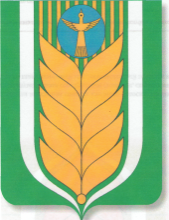           Республика Башкортостан Совет сельского поселения    Алексеевский сельсовет муниципального районаБлаговарский район          452746,  Пришиб ауылы, Ленин урамы, 38Е-mail:  alekseevka-zf@mail.ru
Тел. (34747) 2-35-84, Факс 2-35-84                452746, село Пришиб, ул. Ленина, 38Е-mail:  alekseevka-zf@mail.ru
Тел. (34747) 2-35-84, Факс 2-35-84Наименование населенных пунктовНа 01.01. 2024 годаАлексеевское сельское поселение1776Алексеевка д.358Викторовка д.182Моисеево с.9Новоникольское с.296Пришиб с.931Фактор Конкурентные преимущества Недостатки Географическое положение1.Экологически чистая территория 2. Огромный вводный кластер3. Автомобильное сообщение4. Благоприятные климатические условия для проживания и развития различных видов экономической деятельности.1. Удаленность отдельных населенных пунктов.2. Отсутствие автобусного сообщения.Демографическая ситуация1. Низкий уровень социальной конфликтности.2. Высокий образовательный уровень3. Развитая сеть учреждений социальной сферы1. Старение населения, низкая продолжительность  жизни, невысокий уровень рождаемости.2. Отток молодежиТерриториальные ресурсы и обустройство1. Наличие свободных территорий и относительно невысокая стоимость земельных ресурсов.2. Разнообразие видов жилья.3. Наличие рекреационно привлекательных территорий.1.Физический износ многих зданий и инженерной инфраструктуры.Экономика1. Высокий туристско-рекреационный потенциал.2. Активная работа «Муниципального Фонда  поддержки малого предпринимательства» на уровне муниципального района.1. Дефицит квалифицированных трудовых ресурсов рабочих и инженерно-технических специалистов.2.Отсутствие подготовленных инвестиционных площадок.3. Недостаточный уровень внедрения энергосберегающих технологий.Социальная сфера и ЖКХ1. Постепенное реформирование сферы ЖКХ.2. Наличие строительного потенциала.3. Развитие индивидуального жилищного строительства.1. Дефицит кадров в учреждениях.Транспортная и инженерная инфраструктуры1. Развитая система наземного общественного транспорта.2. Высокие темпы телефонизации, газификации, электрификации.1. Высокая степень износа инженерной инфраструктуры.2. Высокий износ инженерных сетей(водопроводные сети).3. Недостаточная обеспеченность населенных пунктов района дорогами с твердым покрытием. Местное самоуправление1. В сельском поселении сформирована успешно функционирующая структура местного самоуправления.1. Дотационный бюджет, низкая доля собственной доходной части бюджета.Фактор Возможности развития Возможные рискиДемографическая ситуацияРост общей численности населения, увеличение числа населения трудоспособного возраста за счет миграции.Риск возникновения проблем, связанных с неконтролируемым (неучитываемым) ростом числа сезонного населения.ЭкономикаПерспективы использования имеющихся конкурентных преимуществ:- потенциала развития туристско-рекреационного комплекса;- размещения на территории поселения производственных объектов;- развитие комплекса придорожного сервиса и обслуживания;- технологическое совершенствование предприятий агропромышленного комплекса;- активное развитие малого и среднего предпринимательства.Конкуренция с соседними муниципальными образованиями за новые предприятия и объекты туризма и рекреации.Возрастание нагрузки на окружающую среду со стороны предприятий промышленности и сельского хозяйства и, как следствие, снижение рекреационной привлекательности некоторых территорий.Невысокий спрос на организованный туристский продукт, слабое развитие рынка туристических услуг.Развитие туристско-рекреационного комплекса ограничено пропускной способностью объектов и транспортной инфраструктуры.Недостаток энергетических мощностей для развития производственных объектов.Создание особо охраняемых природных территорий ограничит возможности размещения производственных объектов.Транспортная и инженерная инфраструктурыМодернизация и развитие транспортной и инженерной инфраструктур.Плохое состояние дорожной сети, высокая степень износа инженерной инфраструктуры, недостаток энергетических мощностей. Отсутствие транспортной доступности общественного транспорта.Местное самоуправление – законодательные решенияСформирована структура местного самоуправления, которая успешно функционирует и взаимодействует с бизнес-сообществом и населением.Финансовые проблемы в реализации полномочий местного самоуправления поселения.ГодыВсего, человекВсего, человекВсего, человекГодыродившихсяумершихестественный прирост20172618+820181720-320192018+220201820-220212128-720221625-92023929-20